HEALTH & WELLBEING ASSESSMENT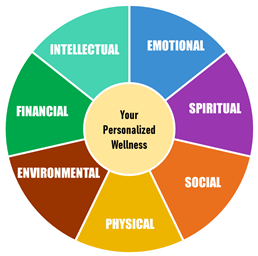 BalanceMind, Body, SpiritHealth & Wellbeing AssessmentPlease select up to 5 areas you are most interested in improvingOverall HealthImprove well-being (health & happiness)Improve family well-beingImprove energyImprove productivitySpiritual HealthImprove job satisfactionImprove life satisfactionPhysical HealthIncrease physical activityManage or prevent injuryImprove eating habitsImprove health risks or medical conditionsReduce need for medicationsMental & Emotional HealthImprove work-life balanceImprove sleepManage or reduce stressImprove financesImprove personal relationshipsOther ____________________________________________________________________________________________________________________________________________________________Beside each topic selected above, rank the order of importance, with thenumber “5” being most important and the number “1” being least important.*Note that these may change over time.Health & Wellbeing AssessmentBased on the items checked above, please answer the following. Feel free to leave any blank, if they are not currently of interest to you.I would like to improve LIFE SATISFACTION in the following areas:Physical activitySleepNutritionManage stressHave more energyGain knowledge or learn new skills Spend more time with family and friendsBecome a part of a community and/or experience a sense of belongingHave a greater sense of life-purposeSpend more time in spiritual practicesOther ____________________________________________________________________________________________________________________________________________________________How many hours of SLEEP do you get on average?<6 hours6-7 hours7-8 hours8-9 hours9 hoursHow many hours of SLEEP makes you feel refreshed? _____I would like to improve a HEALTH CONDITION :High cholesterol, triglycerides, good/bad cholesterolHigh blood sugarHigh blood pressureOther conditions ____________________________________________________________________________________________________________________________________________________________________________________________________________________________Health & Wellbeing AssessmentI would like to improve my PHYSICAL ACTIVITY in the following areas:Cardio activities (walking, biking, swimming, sports, gardening, etc.)Strength buildingStretchingYogaBalanceDo you have any physical limitations? ____________________________________________________________________________________________________________________________________________________________I would like to improve my NUTRITION/EATING HABITS in the following areas:Increase:FruitVegetablesWhole grainsProteinHealthy fatsWaterCalciumOther_______________________________________________________________________________________________________________________________________________________Decrease:Processed foodsHigh sugar foods or beveragesHigh salt foodsAlcoholEating out and/or making healthier choices Other_______________________________________________________________________________________________________________________________________________________Health & Wellbeing AssessmentI would like to improve my ENERGY:What drains your energy?Poor or insufficient sleepToo little physical activityStressNegative thoughts or feelingsWork issueFamily or relationship issuesFinancial issuesPhysical health issues Other ____________________________________________________________________________________________________________________________________________________________What improves your energy?Healthy sleepRegular physical activityHealthy eating habitsStress management, relaxation, or fun activitiesHealthy mindsetHealthy family/personal relationshipsJob satisfactionSpiritual activitiesHealthy financesOther ____________________________________________________________________________________________________________________________________________________________Health & Wellbeing AssessmentWhat relieves your STRESS or what are you interested in exploring:MeditationMindfulnessDeep breathingPrayerTaking a break from mentally-demanding activitiesBetter time managementRelaxation or leisure timeSocial activitiesPhysical activitiesFinancial managementI would like to improve SOCIAL CONNECTIONS or SUPPORTS: Find friendsImprove family relationshipsJoin a community or organizationIncrease social activitiesOther interests or concerns: ______________________________________________________________________________________________________________________________________________________________________________________________________________________________________________________________________________________________________________________________________________________________________________________________________